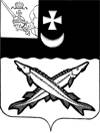    Заключениена проект  решения    Совета Куностьского сельского поселения о внесении изменений в решение Совета Куностьского сельского поселения от 25.12.2018 № 36 «О бюджете Куностьского сельского  поселения  на 2019 год и плановый период 2020 и 2021 годов»                                                                                   от 20  марта 2019 года Экспертиза проекта решения проведена на основании  п.11 статьи 12 Положения о контрольно-счетной комиссии района, утвержденного решением Представительного Собрания района от 27.02.2008  № 50 (с учетом внесенных изменений и дополнений). В результате экспертизы установлено:          Проектом решения предлагается утвердить основные характеристики бюджета поселения на 2019 год:         - общий объем доходов в сумме 7027,6 тыс. руб., что больше ранее утвержденного на 12,0 тыс. руб.;         - общий объем расходов в сумме 7981,6 тыс. руб., что больше ранее утвержденного объема расходов на 12,0 тыс. руб.;         - дефицит бюджета поселения предусмотрен  в сумме 954,0 тыс. руб.  или 31,3% от общего объема доходов без учета объема безвозмездных поступлений и поступлений налоговых доходов по дополнительным нормативам отчислений (за счет входящего остатка собственных доходов на начало года).          Приложение 1 «Источники внутреннего финансирования дефицита бюджета поселения на 2019 год и плановый период 2020 и 2021 годов» предлагается изложить в новой редакции.Предусмотрено изменение остатков  средств на счетах по учету средств  бюджета поселения, дефицит в размере 954,0 тыс. руб.Нарушений ст.92.1 и ст.96 Бюджетного кодекса РФ при установлении размера дефицита не установлено.         В приложении 2 «Объем доходов бюджета Куностьского сельского поселения на 2019 год и плановый период 2020 и 2021 годов, формируемый за счет налоговых и неналоговых доходов, а также безвозмездных поступлений» предусмотрено  плановые показатели увеличить на 12,0 тыс. руб.:- на 12,0 тыс. руб. увеличиваются собственные доходы поселения, из них поступление земельного налога на 1,6 тыс. руб. и прочие поступления от денежных взысканий на 10,4 тыс. руб.          В приложении 5 «Распределение бюджетных ассигнований по разделам, подразделам классификации расходов на 2019 год и плановый период 2020 и 2021 годов», 6 «Распределение бюджетных ассигнований по разделам, подразделам, целевым статьям и видам расходов в ведомственной структуре расходов бюджета поселения на 2019 год и плановый период 2020 и 2021 годов» предусмотрено внести изменения в расходную часть бюджета поселения, увеличив объем расходов в 2019 году на сумму 12,0 тыс. руб., из них: - расходы по разделу 01 «Общегосударственные вопросы»  в подразделе 0104 «функционирование местных администраций»  увеличиваются на 6,8 тыс. руб.;- расходы по разделу 01 «Общегосударственные вопросы»  в подразделе 0113 «другие общегосударственные вопросы»  снижаются  на 22,8 тыс. руб.; - расходы по разделу 05 «Жилищно-коммунальное хозяйство»  в подразделе 0503 «благоустройство»  увеличиваются  на 28,0 тыс. руб.         В приложение 7 «Распределение средств на реализацию муниципальной программы «Развитие территории Куностьского сельского поселения на 2018-2020 годы» планируется внесение следующих изменений: - по основному мероприятию, направленному на повышение уровня комплексного обустройства населенных пунктов, увеличиваются расходы на сумму 17,6 тыс. руб.         В приложение 8  «Межбюджетные трансферты, передаваемые бюджету Белозерского муниципального района в связи с осуществлением органами местного самоуправления Белозерского муниципального района полномочий по вопросам местного значения в соответствии с заключенными соглашениями на 2019 год» планируется внести изменения, уменьшив объем межбюджетных трансфертов на 22,8 тыс. руб. Основанием для внесения изменений являются заключенные дополнительные соглашения по передаче полномочий. Выводы:Представленный проект решения Совета Куностьского сельского поселения  о внесении изменений и дополнений в решение Совета Куностьского сельского поселения от 25.12.2018 № 36 «О бюджете Куностьского сельского  поселения на 2019 год и плановый период 2020 и 2021 годов» разработан в соответствии с  бюджетным законодательством, Положением о бюджетном процессе в Куностьском  сельском поселении. Предложения:Расходы на обустройство систем уличного освещения подраздела 0503 «благоустройство» в размере 345,9 тыс. руб. включить в муниципальную программу «Развитие территории Куностьского сельского поселения на 2018-2020 годы».Аудитор контрольно-счетной комиссии Белозерского муниципального района:                        В.М.Викулова